مدرسة راهبات الدّومينيكان لسيّدة الدّاليفراند – عاريا	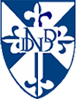 أرتّب الكلمات حتّى أحصل على جملة :.................................................................................................................................................................................................................أقطّع  الكلمات  الآتية :رباب :   ..........+ ............+............بَدرٌ   :  ...........+.............كبير:.............+.............+..............أسكُنُ : ...........+..........+................أملأ الفراغ  ب : سا  - سي  - ﺴﻴ  .....مي   -  ﻤ......   مير  -  ﻧ..............ت  - رأ .....أملأ الفراغ  ب : با  -  ﺒﻴ - بي  ر ........... ب  -  دبا.....س  -  دُ ...........أملأ الفراغ ب : نا – ني - ﻧﻴ -.....رٌ -  ........ران -  را........أقرأ ثمّ أنسخ : رَسَمَ   -  دَرَسَ  -  أجمَلَ  -  ماما – ................................................................أشعُرُ  -  بَيتي  -  مَلعَبُ  -  رامي – ................................................................أكبَرُ  -  باب –  مدارِسُ  -  بارِدٌ  - ..............................................................أسكُنُ  في  بَيتي  مع أمّي وأبي  .................................................................البيتبسلامأشعُرُ.فيأجمل!مابيتيمدرستيألعب.فيملعب